Publicado en  el 25/02/2015 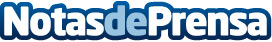 ‘El viaje del elefante’ de Saramago, hecho músicaDatos de contacto:Nota de prensa publicada en: https://www.notasdeprensa.es/el-viaje-del-elefante-de-saramago-hecho-musica_1 Categorias: Música http://www.notasdeprensa.es